RENCANA PEMBELAJARAN SEMESTER (RPS)Rencana Pembelajaran: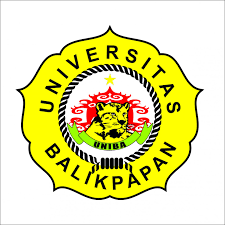 UNIVERSITAS BALIKPAPANFAKULTAS EKONOMIPROGRAM STUDI MANAJEMENNama Mata Kuliah:Investment Management & FortofolioSemester:7 (Tujuh)Mata Kuliah Prasyarat:Kode Mata Kuliah:106102650Bobot SKS:3 SKSDosen Pengampu:Capaian Pembelajaran Lulusan Prodi yang Dibebankan pada Mata Kuliah Aspek SikapMenginternalisasi nilai, norma, dan etika akademik. (S8)Menunjukkan sikap bertanggungjawab atas pekerjaan di bidang keahliannya secara mandiri. (S9)Menginternalisasi semangat kemandirian, kejuangan, dan kewirausahaan. (S10)Aspek Keterampilan UmumMampu menerapkan pemikiran  logis, kritis, sistematis, dan inovatif dalam konteks pengembangan atau implementasi ilmu pengetahuan dan teknologi yang memperhatikan dan menerapkan nilai humaniora yang sesuai dengan bidang ekonomi manajemen. (KU1)Mampu menunjukkan kinerja mandiri, bermutu, dan terukur (KU2)Mampu mengkaji implikasi pengembangan atau implementasi ilmu pengetahuan teknologi yang memperhatikan dan menerapkan nilai humaniora sesuai dengan keahliannya berdasarkan kaidah, tata cara dan etika ilmiah dalam rangka menghasilkan solusi, gagasan, desain atau kritik seni, menyusun deskripsi saintifik hasil kajiannya dalam bentuk skripsi atau laporan tugas akhir, dan mengunggahnya dalam laman perguruan tinggi. (KU3)Mampu bertanggungjawab atas pencapaian hasil kerja kelompok dan melakukan supervisi dan evaluasi terhadap penyelesaian pekerjaan yang ditugaskan kepada pekerja yang berada di bawah tanggungjawabnya. (KU7)Mampu melakukan proses evaluasi diri terhadap kelompok kerja yang berada dibawah tanggung jawabnya, dan mampu mengelola pembelajaran secara mandiri. (KU8)Aspek Keterampilan KhususMampu merumuskan fungsi manajemen (perencanaan, pengorganisasian, penyusunan staf, pengarahan, dan pengendalian serta evaluasi) pada level operasional di berbagai bidang organisasi baik bisnis maupun non bisnis pada tingkat lokal, nasional dan global. (KK1)Mampu mengidentifikasi masalah manajerial dan fungsi organisasi pada level operasional, serta mengambil tindakan solutif yang tepat berdasarkan alternative yang dikembangkan, dengan menerapkan prinsip-prinsip kewirausahaan yang berakar pada kearifan lokal. (KK3)Mampu mengambil keputusan manajerial yang tepat di berbagai bidang organisasi pada tingkat operasional, berdasarkan analisis data dan informasi pada fungsi organisasi. (KK5)Aspek PengetahuanMenguasai konsep teoritis, metode, dan perangkat analisis fungsi manajemen (perencanaan, pelaksanaan, pengarahan, pemantauan, evaluasi, dan pengendalian) dan fungsi organisasi (pemasaran, sumber daya manusia, operasi, dan keuangan) pada berbagai jenis organisasi. (P1) Menguasai prinsip kepemimpinan dan kewirausahaan dalam berbagai bidang organisasi. (P3)Menguasai minimal satu metode penelitian (studi kasus, kesejarahan, survei, simulasi, dan eksperimen pada lingkup kualitatif dan kuantitatif, secara eksploratif, deskriptif, dan verifikatif). (P5)Capaian Pembelajaran Mata Kuliah	P2 Mampu menerapkan instrumen analisis bisnis dan manajemen dengan mempertimbangkan aspek etika dan profesionalitas.P4 Mampu menerapkan prinsip-prinsip kepemimpinan dan kewirausahaan ke dalam organisasi dengan mempertimbangkan nilai-nilai etika dan moralDeskripsi Mata Kuliah	Memahami konsep dasar manajemen portofolio serta berbagai instrumennyaDaftar Referensi Utama:Pertemuan Ke-1Pertemuan Ke-1Kemampuan Khusus (Sub-CPMK)Role of Financial Assets and MarketsCrisis in Corporate Governancenvestments and InnovationKey Trends – Globalization, Securitization & Financial engineeringInstrumen KeuanganMajor Types of SecuritiesMarkets and InstrumentsStock Market IndexesDerivatives SecuritiesPrimary vs. Secondary Security SalesInvestment Banking ArrangementsPublic OfferingsPrivate PlacementsTypes of Orders; margin trading, short sales, margin callIndikatorMateri Pokok (Bahan Kajian)Investments & Financial AssetsFinancial Instruments Perdagangan SekuritasMetode/Model PembelajaranCeramahDiskusi (Tanya jawab)Pengalaman BelajarPenilaianPaper and Pencil productWaktu1150 menitReferensiIrwin, Investment, Mc Graw Hill, 2005Kane, Body., Investment, Wiley. 2010Pertemuan Ke-2Pertemuan Ke-2Kemampuan Khusus (Sub-CPMK)Risk - Uncertain OutcomesRisky Investments with Risk-FreeRisk Aversion & UtilityRisk Aversion and Value:Utility and Indifference CurvesIndifference CurvesExpected ReturnVariance of ReturnPortfolio Risk with Risk Free AssetPortfolio RiskAllocating Capital: Risky & Risk free AssetsIndikatorMateri Pokok (Bahan Kajian)Capital Allocation Between the Risky and The Risk-Free AsseMetode/Model PembelajaranKuliah Interaksi Aktif antara dosen dan mahasiswaPengalaman BelajarPenilaianPaper and pencil productPartisipasi dan keaktifanWaktu1150 menitReferensiIrwin, Investme nt, Mc Graw Hill, 2005Kane, Body., Investme nt, Wiley. 2010Pertemuan Ke-3Pertemuan Ke-3Kemampuan Khusus (Sub-CPMK)Risk Reduction with DiversificationTwo-Security Portfolio: Return & RiskPortfolios with Different CorrelationsRisk and Return: Minimum VarianceIndikatorMateri Pokok (Bahan Kajian)Optimal Risky PortfoliosMetode/Model PembelajaranCeramahDiskusi (Tanya jawab)Pengalaman BelajarPenilaianPaper and Pencil productWaktu1150 menitReferensiIrwin, Investme nt, Mc Graw Hill, 2005Kane, Body., Investme nt, Wiley. 2010Pertemuan Ke-4Pertemuan Ke-4Kemampuan Khusus (Sub-CPMK)Capital Asset Pricing Model (CAPM)Capital Market LineReturn and Risk for Individual Securities Security Market LineAdvantages of the Single Index ModelSingle Factor ModelRisk Premium FormatSecurity Characteristic LineIndikatorMateri Pokok (Bahan Kajian)Capital Asset Pricing Model (CAPM)Index ModelsMetode/Model PembelajaranCeramahDiskusi (Tanya jawab)Pengalaman BelajarPenilaianPaper and Pencil productWaktu1150 menitReferensiIrwin, Investme nt, Mc GrawHill, 2005Kane, Body., Investme nt, Wiley. 2010Pertemuan Ke-5Pertemuan Ke-5Kemampuan Khusus (Sub-CPMK)Single Factor ModelSingle Factor Model EquationMultifactor ModelsMultifactor Model EquationArbitrage Pricing TheoryPortfolios and Individual SecurityIndikatorMateri Pokok (Bahan Kajian)Arbitrage Pricing Theory andMultifactor Models of Risk and ReturnMetode/Model PembelajaranCeramahDiskusi (Tanya jawab)Pengalaman BelajarPenilaianPaper and Pencil productWaktu1150 menitReferensiIrwin, Investme nt, Mc GrawHill, 2005Kane, Body., Investme nt, Wiley. 2010Pertemuan Ke-6Pertemuan Ke-6Kemampuan Khusus (Sub-CPMK)Efficient Market Hypothesis (EMH)Random Price ChangesTypes of Stock AnalysisMarket Efficiency & Portfolio ManagementIndikatorMateri Pokok (Bahan Kajian)Efficient Market Hypothesis (EMH)Random Walk with Positive TrendRandom Price ChangesMetode/Model PembelajaranCeramah Diskusi (Tanya jawab)Pengalaman BelajarPenilaianPaper and Pencil productWaktu1150 menitReferensiIrwin, Investme nt, Mc GrawHill, 2005Kane, Body., Investme nt, Wiley. 2010Pertemuan Ke-7Pertemuan Ke-7Kemampuan Khusus (Sub-CPMK)Overview of Investigation Tests of the Single Factor ModelTests of the Multifactor ModelAnomalies LiteratureFama-French Three Factor ModelTime-Varying VolatilityIndikatorMateri Pokok (Bahan Kajian)Measurement Error in BetaAnomalies LiteratureMetode/Model PembelajaranCeramah Diskusi (Tanya jawab)Pengalaman BelajarPenilaianPaper and Pencil productWaktu1150 menitReferensiIrwin, Investme nt, Mc GrawHill, 2005Kane, Body., Investme nt, Wiley. 2010Pertemuan Ke-8Ujian Tengah SemesterPertemuan Ke-9Pertemuan Ke-9Kemampuan Khusus (Sub-CPMK)Bond CharacteristicsDifferent Issuers of BondsProvisions of BondsBond PricingBond Prices and YieldsPrices and Coupon RatesIndikatorMateri Pokok (Bahan Kajian)Metode/Model PembelajaranCeramahDiskusi (Tanya jawab)Pengalaman BelajarPenilaianPaper and Pencil productWaktu1150 menitReferensiIrwin, Investme nt, Mc Graw Hill, 2005Kane, Body., Investme nt, Wiley. 2010Pertemuan Ke-10Pertemuan Ke-10Kemampuan Khusus (Sub-CPMK)Theories of Term StructureExpectations TheoryLiquidity Premium TheoryLiquidity Premiums and Yield CurvesMarket Segmentation and Preferred Habitatmenjelaskan strategi tempat / distribusiIndikatorMateri Pokok (Bahan Kajian)Metode/Model PembelajaranCeramahDiskusi (Tanya jawab)Pengalaman BelajarPenilaianPaper and Pencil productWaktu1150 menitReferensiIrwin, Investme nt, Mc Graw Hill, 2005Kane, Body., Investme nt, Wiley. 2010Pertemuan Ke-11Pertemuan Ke-11Kemampuan Khusus (Sub-CPMK)Bond Pricing RelationshipsDurationPassive ManagementActive Management: Swapping StrategiesContingent ImmunizationInterest Rate SwapIndikatorMateri Pokok (Bahan Kajian)Metode/Model PembelajaranCeramahDiskusi (Tanya jawab)Pengalaman BelajarPenilaianPaper and Pencil productWaktu1150 menitReferensiIrwin, Investme nt, Mc Graw - Hill, 2005Kane, Body., Investme nt, Wiley. 2010Pertemuan Ke-12Pertemuan Ke-12Kemampuan Khusus (Sub-CPMK)Mampu Framework of Analysis  Global Economic Considerations  Key Economic Variables  Business Cycles  Industry Analysisstrategi promosiIndikatorMateri Pokok (Bahan Kajian)Metode/Model PembelajaranCeramah Diskusi (tanya jawab)Pengalaman BelajarPenilaianPaper and Pencil productWaktu1150 menitReferensiIrwin, Investme nt, Mc Graw - Hill, 2005Kane, Body., Investme nt, Wiley. 2010Pertemuan Ke-13Pertemuan Ke-13Kemampuan Khusus (Sub-CPMK)Models of Equity Valuation Intrinsic Value and Market PriceDividend Discount Models: General Model No Growth ModelConstant Growth ModelEstimating Dividend Growth RatesSpecified Holding Period ModelGrowth & No Growth Components of ValuePrice Earnings RatiosIndikatorMateri Pokok (Bahan Kajian)Metode/Model PembelajaranCeramahDiskusi (Tanya jawab)Pengalaman BelajarPenilaianPaper and Pencil productWaktu1150 menitReferensiIrwin, Investme nt, Mc Graw - Hill, 2005Kane, Body., Investme nt, Wiley. 2010Pertemuan Ke-14Pertemuan Ke-14Kemampuan Khusus (Sub-CPMK)Option TerminologyMarket and Exercise Price RelationshipsEquity, Options & Leveraged EquityOption StrategiesIndikatorMateri Pokok (Bahan Kajian)Metode/Model PembelajaranCeramahDiskusi (Tanya jawab)Pengalaman BelajarPenilaianPaper and Pencil productWaktu1150 menitReferensiIrwin, Investme nt, Mc GrawHill, 2005Kane, Body., Investme nt, Wiley. 2010Pertemuan Ke-15Pertemuan Ke-15Kemampuan Khusus (Sub-CPMK)Option ValuesTime Value of Options: CallReplication of Payoffs and Option ValuesBlack-Scholes Option ValuationPortfolio InsuranceHedging on Mispriced OptionsProfit Position on Hedged Put PortfolioIndikatorMateri Pokok (Bahan Kajian)Metode/Model PembelajaranCeramahDiskusi (Tanya jawab)Pengalaman BelajarPenilaianPaper and Pencil productWaktu1150 menitReferensiJurnal Irwin, Investme nt, Mc GrawHill, 2005Kane, Body., Investme nt, Wiley. 2010Pertemuan Ke-16Ujian Akhir SemesterMengetahui, Ketua Program Studi,Nadi Hernadi Moorcy, S.E., M.M.NIK.  015004046Balikpapan,   September 2021Dosen Pengampu,C. Prihandoyo, S.E., M.M.NIK.  